课堂教学奖特等奖基本情况信息登记表                                          2017年10月30日   制表：教学督导办 姓名张晨阳性别男学历博士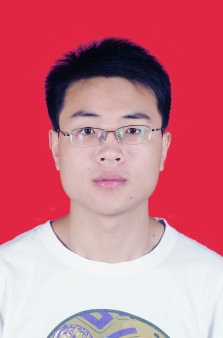 姓名张晨阳年龄30学历博士专业无机化学院系化学化工学院职称讲师获奖感言获奖感言获奖感言获奖感言获奖感言获奖感言获奖感言2017年7月2日，我参加了我校“课堂教学奖”终评展示大赛，并荣获特等奖。非常感谢学校给我们提供了这样一个非常宝贵的展示自己、相互学习、相互交流的平台。此次课堂教学奖大赛历时一年，通过参加这次比赛，我受益匪浅。第一，感谢在整个比赛过程中以及平时教学工作中给予我帮助的老师。我2015年7月份到我校参加工作，深知教好书是对一个教师的基本要求，是新入职教师的第一门功课，因此我非常重视学院分配给我的教学工作。刚开始向教研室韩虹、刘冰、郝迷花等老教师请教、学习，旁听老教师的课，学习教学设计、教学方法、课堂组织，并反复观看国内宋天佑老师等国内教学名师的授课视频，反复琢磨学习。此次参加“课堂教学奖”大赛，我进一步打磨自己的教学手段和方法。初评阶段得到了督导组邢老师和董老师的指导，部分互评老师也指出了我授课过程中的不足，对于提高我的教学水平有很大的帮助。复评期间，教研室老师在教学设计、课件制作等方面都提供了很大帮助。成绩的取得离不开同事们的鼓励、帮助！第二，“课堂教学奖”大赛对于我而言是一次历练。本次大赛更加注重教师的平时教学工作，在比赛期间我认真准备好每一节课，为了准备好第二天的课，经常要备课到凌晨以后。为了上好一节课，我反复设计教学过程，修改PPT，多方面寻找教学素材，丰富教学内容。在教学过程中采用小组作业、课堂讨论等多种教学手段，培养学生分析问题和解决问题的能力。比赛过程虽然紧张，但是收获很多。通过这次比赛，我的教学水平有了很大的提高，整个比赛环节下来，我学习到了很多，成长了很多。第三，“课堂教学奖”大赛提供了一个学习的平台。“互听互评”环节是一个很好的学习机会，通过听参赛老师的课我学习到了很多，在他们身上体会到了高超的教学技巧、各有千秋的教学风格、严谨的教学态度，也认识到了自己的不足。终评环节，通过观摩参赛老师的展示课，我深深感受到了教学的魅力，教师的人格魅力，为他们对课堂高超的驾驭能力而赞叹。通过“课堂教学奖”大赛期间听课、观摩比赛，我学习到了一些新的教学技巧，对教师职业、教学工作有了新的认识。成绩的取得已经成为过去，我深知在今后的教学道路上我还有更长的路要走，我会把成绩内化为动力、压力，虚心学习，继续前行，以本次大赛为起点，向优秀教师学习，不断提高自己的提高自己的教学水平，提高课堂教学质量，同时探索新方法，积极进行课堂教学改革，为学校的转型发展、应用型人才培养做出自己应有的贡献。2017年7月2日，我参加了我校“课堂教学奖”终评展示大赛，并荣获特等奖。非常感谢学校给我们提供了这样一个非常宝贵的展示自己、相互学习、相互交流的平台。此次课堂教学奖大赛历时一年，通过参加这次比赛，我受益匪浅。第一，感谢在整个比赛过程中以及平时教学工作中给予我帮助的老师。我2015年7月份到我校参加工作，深知教好书是对一个教师的基本要求，是新入职教师的第一门功课，因此我非常重视学院分配给我的教学工作。刚开始向教研室韩虹、刘冰、郝迷花等老教师请教、学习，旁听老教师的课，学习教学设计、教学方法、课堂组织，并反复观看国内宋天佑老师等国内教学名师的授课视频，反复琢磨学习。此次参加“课堂教学奖”大赛，我进一步打磨自己的教学手段和方法。初评阶段得到了督导组邢老师和董老师的指导，部分互评老师也指出了我授课过程中的不足，对于提高我的教学水平有很大的帮助。复评期间，教研室老师在教学设计、课件制作等方面都提供了很大帮助。成绩的取得离不开同事们的鼓励、帮助！第二，“课堂教学奖”大赛对于我而言是一次历练。本次大赛更加注重教师的平时教学工作，在比赛期间我认真准备好每一节课，为了准备好第二天的课，经常要备课到凌晨以后。为了上好一节课，我反复设计教学过程，修改PPT，多方面寻找教学素材，丰富教学内容。在教学过程中采用小组作业、课堂讨论等多种教学手段，培养学生分析问题和解决问题的能力。比赛过程虽然紧张，但是收获很多。通过这次比赛，我的教学水平有了很大的提高，整个比赛环节下来，我学习到了很多，成长了很多。第三，“课堂教学奖”大赛提供了一个学习的平台。“互听互评”环节是一个很好的学习机会，通过听参赛老师的课我学习到了很多，在他们身上体会到了高超的教学技巧、各有千秋的教学风格、严谨的教学态度，也认识到了自己的不足。终评环节，通过观摩参赛老师的展示课，我深深感受到了教学的魅力，教师的人格魅力，为他们对课堂高超的驾驭能力而赞叹。通过“课堂教学奖”大赛期间听课、观摩比赛，我学习到了一些新的教学技巧，对教师职业、教学工作有了新的认识。成绩的取得已经成为过去，我深知在今后的教学道路上我还有更长的路要走，我会把成绩内化为动力、压力，虚心学习，继续前行，以本次大赛为起点，向优秀教师学习，不断提高自己的提高自己的教学水平，提高课堂教学质量，同时探索新方法，积极进行课堂教学改革，为学校的转型发展、应用型人才培养做出自己应有的贡献。2017年7月2日，我参加了我校“课堂教学奖”终评展示大赛，并荣获特等奖。非常感谢学校给我们提供了这样一个非常宝贵的展示自己、相互学习、相互交流的平台。此次课堂教学奖大赛历时一年，通过参加这次比赛，我受益匪浅。第一，感谢在整个比赛过程中以及平时教学工作中给予我帮助的老师。我2015年7月份到我校参加工作，深知教好书是对一个教师的基本要求，是新入职教师的第一门功课，因此我非常重视学院分配给我的教学工作。刚开始向教研室韩虹、刘冰、郝迷花等老教师请教、学习，旁听老教师的课，学习教学设计、教学方法、课堂组织，并反复观看国内宋天佑老师等国内教学名师的授课视频，反复琢磨学习。此次参加“课堂教学奖”大赛，我进一步打磨自己的教学手段和方法。初评阶段得到了督导组邢老师和董老师的指导，部分互评老师也指出了我授课过程中的不足，对于提高我的教学水平有很大的帮助。复评期间，教研室老师在教学设计、课件制作等方面都提供了很大帮助。成绩的取得离不开同事们的鼓励、帮助！第二，“课堂教学奖”大赛对于我而言是一次历练。本次大赛更加注重教师的平时教学工作，在比赛期间我认真准备好每一节课，为了准备好第二天的课，经常要备课到凌晨以后。为了上好一节课，我反复设计教学过程，修改PPT，多方面寻找教学素材，丰富教学内容。在教学过程中采用小组作业、课堂讨论等多种教学手段，培养学生分析问题和解决问题的能力。比赛过程虽然紧张，但是收获很多。通过这次比赛，我的教学水平有了很大的提高，整个比赛环节下来，我学习到了很多，成长了很多。第三，“课堂教学奖”大赛提供了一个学习的平台。“互听互评”环节是一个很好的学习机会，通过听参赛老师的课我学习到了很多，在他们身上体会到了高超的教学技巧、各有千秋的教学风格、严谨的教学态度，也认识到了自己的不足。终评环节，通过观摩参赛老师的展示课，我深深感受到了教学的魅力，教师的人格魅力，为他们对课堂高超的驾驭能力而赞叹。通过“课堂教学奖”大赛期间听课、观摩比赛，我学习到了一些新的教学技巧，对教师职业、教学工作有了新的认识。成绩的取得已经成为过去，我深知在今后的教学道路上我还有更长的路要走，我会把成绩内化为动力、压力，虚心学习，继续前行，以本次大赛为起点，向优秀教师学习，不断提高自己的提高自己的教学水平，提高课堂教学质量，同时探索新方法，积极进行课堂教学改革，为学校的转型发展、应用型人才培养做出自己应有的贡献。2017年7月2日，我参加了我校“课堂教学奖”终评展示大赛，并荣获特等奖。非常感谢学校给我们提供了这样一个非常宝贵的展示自己、相互学习、相互交流的平台。此次课堂教学奖大赛历时一年，通过参加这次比赛，我受益匪浅。第一，感谢在整个比赛过程中以及平时教学工作中给予我帮助的老师。我2015年7月份到我校参加工作，深知教好书是对一个教师的基本要求，是新入职教师的第一门功课，因此我非常重视学院分配给我的教学工作。刚开始向教研室韩虹、刘冰、郝迷花等老教师请教、学习，旁听老教师的课，学习教学设计、教学方法、课堂组织，并反复观看国内宋天佑老师等国内教学名师的授课视频，反复琢磨学习。此次参加“课堂教学奖”大赛，我进一步打磨自己的教学手段和方法。初评阶段得到了督导组邢老师和董老师的指导，部分互评老师也指出了我授课过程中的不足，对于提高我的教学水平有很大的帮助。复评期间，教研室老师在教学设计、课件制作等方面都提供了很大帮助。成绩的取得离不开同事们的鼓励、帮助！第二，“课堂教学奖”大赛对于我而言是一次历练。本次大赛更加注重教师的平时教学工作，在比赛期间我认真准备好每一节课，为了准备好第二天的课，经常要备课到凌晨以后。为了上好一节课，我反复设计教学过程，修改PPT，多方面寻找教学素材，丰富教学内容。在教学过程中采用小组作业、课堂讨论等多种教学手段，培养学生分析问题和解决问题的能力。比赛过程虽然紧张，但是收获很多。通过这次比赛，我的教学水平有了很大的提高，整个比赛环节下来，我学习到了很多，成长了很多。第三，“课堂教学奖”大赛提供了一个学习的平台。“互听互评”环节是一个很好的学习机会，通过听参赛老师的课我学习到了很多，在他们身上体会到了高超的教学技巧、各有千秋的教学风格、严谨的教学态度，也认识到了自己的不足。终评环节，通过观摩参赛老师的展示课，我深深感受到了教学的魅力，教师的人格魅力，为他们对课堂高超的驾驭能力而赞叹。通过“课堂教学奖”大赛期间听课、观摩比赛，我学习到了一些新的教学技巧，对教师职业、教学工作有了新的认识。成绩的取得已经成为过去，我深知在今后的教学道路上我还有更长的路要走，我会把成绩内化为动力、压力，虚心学习，继续前行，以本次大赛为起点，向优秀教师学习，不断提高自己的提高自己的教学水平，提高课堂教学质量，同时探索新方法，积极进行课堂教学改革，为学校的转型发展、应用型人才培养做出自己应有的贡献。2017年7月2日，我参加了我校“课堂教学奖”终评展示大赛，并荣获特等奖。非常感谢学校给我们提供了这样一个非常宝贵的展示自己、相互学习、相互交流的平台。此次课堂教学奖大赛历时一年，通过参加这次比赛，我受益匪浅。第一，感谢在整个比赛过程中以及平时教学工作中给予我帮助的老师。我2015年7月份到我校参加工作，深知教好书是对一个教师的基本要求，是新入职教师的第一门功课，因此我非常重视学院分配给我的教学工作。刚开始向教研室韩虹、刘冰、郝迷花等老教师请教、学习，旁听老教师的课，学习教学设计、教学方法、课堂组织，并反复观看国内宋天佑老师等国内教学名师的授课视频，反复琢磨学习。此次参加“课堂教学奖”大赛，我进一步打磨自己的教学手段和方法。初评阶段得到了督导组邢老师和董老师的指导，部分互评老师也指出了我授课过程中的不足，对于提高我的教学水平有很大的帮助。复评期间，教研室老师在教学设计、课件制作等方面都提供了很大帮助。成绩的取得离不开同事们的鼓励、帮助！第二，“课堂教学奖”大赛对于我而言是一次历练。本次大赛更加注重教师的平时教学工作，在比赛期间我认真准备好每一节课，为了准备好第二天的课，经常要备课到凌晨以后。为了上好一节课，我反复设计教学过程，修改PPT，多方面寻找教学素材，丰富教学内容。在教学过程中采用小组作业、课堂讨论等多种教学手段，培养学生分析问题和解决问题的能力。比赛过程虽然紧张，但是收获很多。通过这次比赛，我的教学水平有了很大的提高，整个比赛环节下来，我学习到了很多，成长了很多。第三，“课堂教学奖”大赛提供了一个学习的平台。“互听互评”环节是一个很好的学习机会，通过听参赛老师的课我学习到了很多，在他们身上体会到了高超的教学技巧、各有千秋的教学风格、严谨的教学态度，也认识到了自己的不足。终评环节，通过观摩参赛老师的展示课，我深深感受到了教学的魅力，教师的人格魅力，为他们对课堂高超的驾驭能力而赞叹。通过“课堂教学奖”大赛期间听课、观摩比赛，我学习到了一些新的教学技巧，对教师职业、教学工作有了新的认识。成绩的取得已经成为过去，我深知在今后的教学道路上我还有更长的路要走，我会把成绩内化为动力、压力，虚心学习，继续前行，以本次大赛为起点，向优秀教师学习，不断提高自己的提高自己的教学水平，提高课堂教学质量，同时探索新方法，积极进行课堂教学改革，为学校的转型发展、应用型人才培养做出自己应有的贡献。2017年7月2日，我参加了我校“课堂教学奖”终评展示大赛，并荣获特等奖。非常感谢学校给我们提供了这样一个非常宝贵的展示自己、相互学习、相互交流的平台。此次课堂教学奖大赛历时一年，通过参加这次比赛，我受益匪浅。第一，感谢在整个比赛过程中以及平时教学工作中给予我帮助的老师。我2015年7月份到我校参加工作，深知教好书是对一个教师的基本要求，是新入职教师的第一门功课，因此我非常重视学院分配给我的教学工作。刚开始向教研室韩虹、刘冰、郝迷花等老教师请教、学习，旁听老教师的课，学习教学设计、教学方法、课堂组织，并反复观看国内宋天佑老师等国内教学名师的授课视频，反复琢磨学习。此次参加“课堂教学奖”大赛，我进一步打磨自己的教学手段和方法。初评阶段得到了督导组邢老师和董老师的指导，部分互评老师也指出了我授课过程中的不足，对于提高我的教学水平有很大的帮助。复评期间，教研室老师在教学设计、课件制作等方面都提供了很大帮助。成绩的取得离不开同事们的鼓励、帮助！第二，“课堂教学奖”大赛对于我而言是一次历练。本次大赛更加注重教师的平时教学工作，在比赛期间我认真准备好每一节课，为了准备好第二天的课，经常要备课到凌晨以后。为了上好一节课，我反复设计教学过程，修改PPT，多方面寻找教学素材，丰富教学内容。在教学过程中采用小组作业、课堂讨论等多种教学手段，培养学生分析问题和解决问题的能力。比赛过程虽然紧张，但是收获很多。通过这次比赛，我的教学水平有了很大的提高，整个比赛环节下来，我学习到了很多，成长了很多。第三，“课堂教学奖”大赛提供了一个学习的平台。“互听互评”环节是一个很好的学习机会，通过听参赛老师的课我学习到了很多，在他们身上体会到了高超的教学技巧、各有千秋的教学风格、严谨的教学态度，也认识到了自己的不足。终评环节，通过观摩参赛老师的展示课，我深深感受到了教学的魅力，教师的人格魅力，为他们对课堂高超的驾驭能力而赞叹。通过“课堂教学奖”大赛期间听课、观摩比赛，我学习到了一些新的教学技巧，对教师职业、教学工作有了新的认识。成绩的取得已经成为过去，我深知在今后的教学道路上我还有更长的路要走，我会把成绩内化为动力、压力，虚心学习，继续前行，以本次大赛为起点，向优秀教师学习，不断提高自己的提高自己的教学水平，提高课堂教学质量，同时探索新方法，积极进行课堂教学改革，为学校的转型发展、应用型人才培养做出自己应有的贡献。2017年7月2日，我参加了我校“课堂教学奖”终评展示大赛，并荣获特等奖。非常感谢学校给我们提供了这样一个非常宝贵的展示自己、相互学习、相互交流的平台。此次课堂教学奖大赛历时一年，通过参加这次比赛，我受益匪浅。第一，感谢在整个比赛过程中以及平时教学工作中给予我帮助的老师。我2015年7月份到我校参加工作，深知教好书是对一个教师的基本要求，是新入职教师的第一门功课，因此我非常重视学院分配给我的教学工作。刚开始向教研室韩虹、刘冰、郝迷花等老教师请教、学习，旁听老教师的课，学习教学设计、教学方法、课堂组织，并反复观看国内宋天佑老师等国内教学名师的授课视频，反复琢磨学习。此次参加“课堂教学奖”大赛，我进一步打磨自己的教学手段和方法。初评阶段得到了督导组邢老师和董老师的指导，部分互评老师也指出了我授课过程中的不足，对于提高我的教学水平有很大的帮助。复评期间，教研室老师在教学设计、课件制作等方面都提供了很大帮助。成绩的取得离不开同事们的鼓励、帮助！第二，“课堂教学奖”大赛对于我而言是一次历练。本次大赛更加注重教师的平时教学工作，在比赛期间我认真准备好每一节课，为了准备好第二天的课，经常要备课到凌晨以后。为了上好一节课，我反复设计教学过程，修改PPT，多方面寻找教学素材，丰富教学内容。在教学过程中采用小组作业、课堂讨论等多种教学手段，培养学生分析问题和解决问题的能力。比赛过程虽然紧张，但是收获很多。通过这次比赛，我的教学水平有了很大的提高，整个比赛环节下来，我学习到了很多，成长了很多。第三，“课堂教学奖”大赛提供了一个学习的平台。“互听互评”环节是一个很好的学习机会，通过听参赛老师的课我学习到了很多，在他们身上体会到了高超的教学技巧、各有千秋的教学风格、严谨的教学态度，也认识到了自己的不足。终评环节，通过观摩参赛老师的展示课，我深深感受到了教学的魅力，教师的人格魅力，为他们对课堂高超的驾驭能力而赞叹。通过“课堂教学奖”大赛期间听课、观摩比赛，我学习到了一些新的教学技巧，对教师职业、教学工作有了新的认识。成绩的取得已经成为过去，我深知在今后的教学道路上我还有更长的路要走，我会把成绩内化为动力、压力，虚心学习，继续前行，以本次大赛为起点，向优秀教师学习，不断提高自己的提高自己的教学水平，提高课堂教学质量，同时探索新方法，积极进行课堂教学改革，为学校的转型发展、应用型人才培养做出自己应有的贡献。